Write the correct formula for the following compounds:	a)	ammonium chlorate		_________________________________
	b)	copper (II) sulphite		_________________________________	c)	zinc carbonate tetrahydrate		_________________________________	d)	nitric acid		_________________________________	e)	phosphorus pentaiodide		_________________________________	f)	iron (III) thiocyanate		_________________________________	g)	sulphuric acid		_________________________________	h)	chlorous acid		_________________________________Write the correct names for the following compounds:	a)	Mn(SO4)2		___________________________________________________
	b)	PbCrO4 . 6H2O		___________________________________________________	c)	As2O3		___________________________________________________	d)	CH3COOH		___________________________________________________	e)	Ni2(C2O4)3		___________________________________________________	f)	NF3		___________________________________________________	g)	(NH4)2HPO4		___________________________________________________	h)	Ba(OH)2 . 10H2O		___________________________________________________Balance the following equations.NH3     +      O2        NO    +      H2O(NH4)2C2O4     +     AlCl3          Al2(C2O4)3     +      NH4ClC14H30     +     O2         CO2     +     H2OFe     +     HNO3          Fe(NO3)3     +      H2P4     +     Cl2          PCl3Na2Cr2O7  +     HCl         NaCl     +     CrCl3     +     H2O     +     Cl2H3PO4     +     Ca(OH)2         Ca3(PO4)2     +     H2OBa(ClO4)2           Ba    +      Cl2      +      O2C7H15OH     +     O2         CO2     +     H2OMgSO4 . 5H2O          MgSO4     +     H2OWrite a balanced chemical equation for each of the following, and classify each as synthesis, decomposition, single replacement, double replacement, neutralization or combustion.	a)	potassium sulphate is mixed with cobalt (III) nitrate	b)	liquid propanol (C3H7OH) is burned in air	c)	ammonium nitrate is decomposed into it’s elements	d)	a piece of zinc is placed in a test-tube containing a solution of silver nitrate	e)	bromine reacts with sodium iodide	f)	bromine reacts with aluminum	g)	rubidium reacts with chlorine gas	h)	hydrochloric acid reacts with strontium hydroxideState whether each of the following are exothermic or endothermic. ___________________________ HCl  +  432 kJ     H+   +   Cl-	___________________________C12H22O11   +   12 O2    12CO2  +   11H2O      H = -5638 kJ  	___________________________ H2O(s)      H2O(l)___________________________ CD  C  +   D       H= 65.7 kJ___________________________ E  +  F  +  437 kJ    G  +  H___________________________ I(g) → I(s)
Sketch a potential energy diagram for an exothermic reaction between Zn and HCl. Lable the axes, reactants, products, and change in enthalpy on the graph.State whether the following are true for exothermic or endothermic reactions.Write P for physical property and C for chemical property for the properties of water below._______ Water has a density of 1.0 g/mL_______ Water is colourless_______ Water boils at 100°C_______ Water generates H2 gas when in contact with an alkali metal_______ Water freezes at 0°C_______ Water is insoluble with oil_______ Water with metal oxides will generate a baseExplain how distillation works to separate substances. What kind of mixtures can be distilled?Explain how gravity separation works and what kind of mixtures it can be used for.Explain how to separate and isolate a mixture of sand, sugar, water, and alcohol.Given the following graph of Temperature vs. Time for warming substance “X” which starts out as a solid, describe what is happening at each time interval. Be sure to include the terms intermolecular forces and kinetic energy. Label the diagram with phase transitions and melting and boiling points.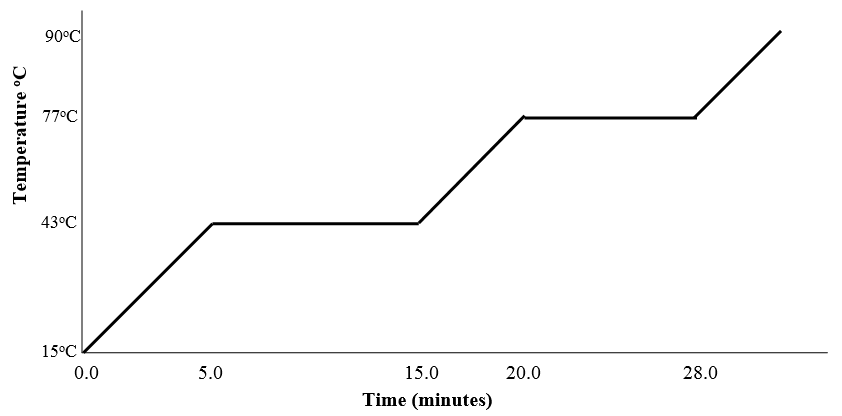 During time 0.0 – 5.0 minutesDuring time 5.0 – 15.0 minutesDuring time 15.0 – 20.0 minutesDuring time 20.0 – 28.0 minutesThe melting point of substance “X” is _____________and the boiling point is _____________If a greater amount of substance “X” was used, the melting point would bea lower temperaturea higher temperaturethe same temperature        What phase is substance “X” at 90°C? ______________________________Explain how chromatography works for identification of components in a mixture.What is the physical changed called when____________________________ solid to gas____________________________ liquid to solid____________________________ solid to liquid____________________________ gas to liquid____________________________ gas to solid____________________________ liquid to gasWhat is the SI unit for time? __________ Mass in chemistry? __________ Volume? __________How many significant figures are in the following numbers?Convert the following to scientific notation while maintaining the number of significant numbers in the original value.Round the following numbers to two significant figures.What kind of values do not carry significant figures?Perform the following calculations with proper significant figures.A student was measuring the density of water.  She found that 100.0 mL of water had a mass of 94.04 g.  Given that the density of water is 1.0000 g/mL, what is the relative error of her measurement?How do you find the uncertainty of a reading from a scale?Read the following scales. Include the uncertainty in the measurement, then give the range of values your measurement could be.Darts are thrown onto a dart board. Assess whether each outcome for precision and accuracy.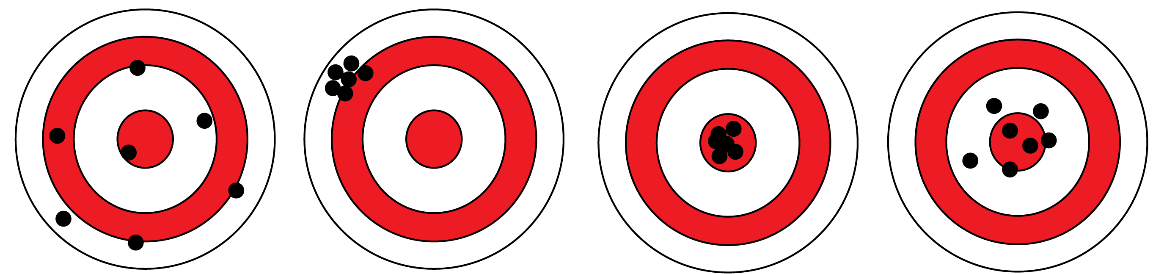 In a lab, what does it mean if your results are precise, but inaccurate?Convert the following with proper significant figures.Make the following conversions, clearly showing your steps. Include proper units in all of your work and in your answer. 133.44 grams of PCl5 =  ? moles 0.00256 moles of Li2Cr2O7 =  ? grams 170.24 L of NO2 at STP = ? moles 570.625 g of PCl3 gas = ? L (STP) 1030.4 mL of C2H6 gas at STP = ? g 5.00 kg of nitrogen gas = ? L (STP) 0.5696 kg of CH4(g) =  ? mL (STP)9.8 g of NH3 = ? moleculesHow many atoms of Cl are there in 5.55 g of PCl5?How much does a billion molecules of sugar, C6H12O6, weigh?The density of liquid ethanol C2H5OH is 0.790 g/mL.  Calculate the number of molecules in a 35.0 mL sample of liquid ethanol. A 100.0 mL sample of liquid mercury contains 6.78 moles. Calculate the density of liquid mercury from this data.Calculate the density of PCl3(g) at STP.The density of a gas at STP is 4.955 g/L. Calculate the molar mass of this gas.The gas is an oxide of selenium. Determine the molecular formula.Find the percent composition in Sr3(PO4)2.  What mass of Ca(OH)2 can be made from 5.00 grams of Ca?How many grams of cobalt (II) chloride hexahydrate can be made with 10.0 g of the anhydrous salt? A compound was analyzed and the following results were obtained: 	Molar mass: 270.4 g/molMass of sample: 162.24 gMass of potassium: 46.92 gMass of sulphur: 38.52 gMass of oxygen: the remainder of the sample is oxygenDetermine the mass of oxygen in the sample. Determine the empirical formula for this compound. A compound has the empirical formula of CHO.  Name 3 molecular formulas that have CHO as their empirical formula.3.36 g of C, 0.708 g of H and 2.24 g of O combine to form 0.0702 moles of compound.  What are its empirical and molecular formulas?What are the empirical formulas of the following compounds?compound 1:   25.8% oxygen by mass, the rest is sodium.compound 2:  28.2% potassium, 25.6% chlorine and 46.2% oxygen.A compound is 42.9% C, 7.1% H and 50.0%N.  It has a molar mass of 140 g/mole.  What is its molecular formula?10.0 grams of a compound containing C, H and N is burned in oxygen.  16.28 grams of CO2 and 3.34 grams of water are produced.  When a sample of the compound is compared to the same volume of Neon gas at the same temperature and pressure, it is found to be 6.75 times heavier.  What is the molecular formula of the compound?What is the empirical formula for a compound which contains only C, H, and O if the combustion of 0.255 g yields 0.561 g of CO2 and 0.306 g of H2O? Given the equation C12H22O11  +  12O2    12CO2   +  11H2O  +  5638 kJ which occurs at STPHow many grams of C12H22O11 is required to produce 50.0 g of CO2?How much heat is released during the formation of 880.0 g of CO2?How much heat is released during the formation of 5.6 moles of H2O?If 179.2 L of O2 are consumed, how much heat is released?How many litres of CO2 will be produced if 30.0 g of O2 were used?How many moles of CO2 are produced from the burning of 16 g of CH3OH according to the unbalanced reaction below?CH3OH + O2  CO2 + H2OConsider the following unbalanced reaction at STP:Fe(s) + H2O(l)  Fe3O4(aq) + H2(g)What is the number of moles of H2O needed by the reaction to form 3 moles of Fe3O4?How many grams of Fe are needed to make 6.0 g of H2?What mass of iron would be needed to fill a 1.5 litre balloon with hydrogen?How many molecules of Fe3O4 will be produced from 5.00 g of Fe?C2H2 burns completely in O2 to produce CO2 and H2O at STP.If 7500 L of C2H2 are completely burned in excess oxygen, how many litres of CO2 at STP could be produced?What volume of C2H2 at STP is needed to produce 56.0 g of water?Consider the decomposition of water:  H2O  H2 + O2.  What is the number of moles of O2 produced by the decomposition of 90. g of H2O?How many grams of CO2 are produced by burning 0.400 moles of C4H10 in excess oxygen?N2 and H2 react to form NH3. How many litres of N2 are required to produce 60 litres of NH3?How many litres of N2 are needed to react with 30 litres of H2?Potassium sulfite reacts with phosphoric acid to give potassium phosphate and sulfurous acid.	32.66 g of potassium sulfite and 14.74 g of phosphoric acid are reacted.  Find the limiting reagent.What is the mass of sulfurous acid and potassium phosphate that forms?Consider the following unbalanced reaction.Fe2(CO3)3 + CaCl2  FeCl3 + CaCO38.76 g of Fe2(CO3)3 and 9.546 g of CaCl2 were mixed.  What is the limiting reagent?What mass of FeCl3 forms?How many moles of CaCO3 form?How many grams of the excess reagent will be left over after the reaction is done?25.0 g of barium chloride and 25.0 g of potassium sulphate are reacted. What mass of barium sulfate forms? An impure sample of zinc has a mass of 1.50 g. All of the zinc in the impure sample is converted into zinc oxide which was found to have a mass of 1.59 g. What is the percentage of zinc in the impure sample?You wish to prepare as much magnesium acetate, Mg(CH3COO)2, as you can.  You have 10.0 g of MgCrO4 and 15.0 g of MgSO4. Which reaction will yield more Mg(CH3COO)2?Ammonia burns in oxygen according to the following reaction:NH3 + O2  NO2 + H2O	50.0 g of ammonia is reacted with 100.0 g of oxygen.  How much NO2 will be produced?The cylinders of a car have a volume of 6.15 litres.  Assuming that air fills this volume at STP and is 21% oxygen, what mass of octane (C8H18) would be needed to combine with the oxygen?What is the percent yield if 67.6 g of product was obtained for a reaction that theoretically should have produced 80. g?A reaction is done using 59.2 g of Cu2S and 47.8 L of O2 at STP to give Cu2O and SO2.  If 26.1 g of Cu2O is produced, calculate the percent yield.  A scientist wishes to synthesize Fe2(SO4)3 using the following reaction:3CuSO4 + 2Fe  Fe2(SO4)3 + 3CuHow much CuSO4 should he use to make 125.0 g of Fe2(SO4)3 if the reaction has a 65.0% yield?Fill in the blanks with the following words, which can be used more than once:less         more         directly         inversely         increase(s)          decrease(s)          slow down          speed upAs temperature increases, gaseous particles ______________________ and exert ______________________ force on their container. This causes a(n) ______________________ in pressure. If the container is flexible, this causes a(n) ______________________ in volume. As temperature decreases, gaseous particles ______________________ and exert ______________________ force on their container. This causes a(n) ______________________ in pressure. If the container is flexible, this causes a(n) ______________________ in volume.  Temperature is said to be ______________________ related to pressure and ______________________ related to volume. Volume is ______________________ related to pressure.Convert the following pressures and temperatures.What does STP stand for and what conditions does it represent?Find the pressure inside a 5.0 L glass bulb filled with 5.0 mol of He at 25°C.What is the volume 3.5 moles of gas at -55°C and 350. mmHg?0.025 moles of a gas at 101 atm occupies 6.3 mL of space. Find the temperature of this gas in °C.25 g of iodine is sublimated at 32°C into a 500.0 mL flask. Find the pressure inside the flask.What mass of C2H6 at 45 kPa and 25°C contains the same number of molecules as 15 g of CH4 at 125 kPa and 0.0°C?A gas at 45°C and 98 mmHg occupies 5.6 L of space. What would its volume be at STP?A certain gas at 500. mL exerts 250 kPa in a canister with a piston. The piston is lowered to squeeze the gas to 120 kPa. What is the volume of the canister?3.0 mol of gas in a syringe set to 25 mL at 10°C exerts 98 atm. If the syringe is pulled to 55 mL, what will the new pressure be?A gas is collected at 35°C and occupies 2.5 L. The storage tank available for this gas is only 500.0 mL. What temperature should this gas be stored at in order to use the 500.0 mL tank?What is the new temperature of a gas that is compressed from 35 L at 25°C to 12 L?A gas at 0°C is heated to 100°. How much will the volume increase as a result of this heating?500.0 liters of a gas are prepared at 700.0 mm Hg and 200.0 °C. The gas is placed into a tank under high pressure. When the tank cools to 20.0 °C, the pressure of the gas is 30.0 atm. What is the volume of the gas?At conditions of 785.0 Torr of pressure and 15.0 °C temperature, a gas occupies a volume of 45.5 mL. What will be the volume of the same gas at 745.0 Torr and 30.0 °C?A gas balloon has a volume of 106.0 liters when the temperature is 45.0 °C and the pressure is 740.0 mm of mercury. What will its volume be at 20.0 °C and 780 .0 mm of mercury pressure?73.0 mL of nitrogen at STP is heated to 80.0 °C and the volume increase to 4.53 L. What is the new pressure?The pressure of a gas is reduced from 1200.0 mm Hg to 850.0 mm Hg as the volume of its container is increased by moving a piston from 85.0 mL to 350.0 mL. What would the final temperature be if the original temperature was 90.0 °C?A 500. mL tank contains 2.0 g of He, Ne, and Ar gas at 30.°C. What is the partial pressure of each gas in the tank?A canister contains 25 g of CO2, CH4, and O2. The total pressure is 650 kPa. What is the partial pressure of each gas?A flask contains a mixture of 2.0 g of CH4 and 3.0 g N2. If the pressure in the flask is 60.0 atm, what is the partial pressure of each gas?A chamber contains 0.25 mol O2, 0.35 mol of N2, and 0.45 mol of CO2. When all the N2 is removed, the pressure of the system drops by 35 kPa. What is the partial pressure of each gas and the total pressure?Hydrogen sulfide reacts with sulfur dioxide to produce water and solid sulfur. How many litres of hydrogen sulfide is needed in order to produce 100.0 g of solid sulfur in a reaction at 25°C and 97 atm?Some zinc was dropped in hydrochloric acid to produce hydrogen gas. The gas produced inflated a balloon to 6.0 L at 22°C and 98.1 atm. How much zinc was used?Consider the following ideas:	Compounds are made up of molecules which are combinations of atomsAll atoms of an element are the sameAtoms of different elements are differentAtoms are indivisible particles	Who came up with these ideas? ______________________ ___________________________ measured the charge/mass ratio of an electron and came up with the so-called “plum pudding” model of the atom.___________________________ devised the Gold Foil Experiment, which showed that all atoms had a small dense __________________________.Bohr came up with an atomic model to explain ______________________________________________.He said that the atom has certain _______________ levels which are allowed. If an electron absorbs a certain amount of energy, it will jump to a ___________________ level. It will release this energy (in the form of a __________________) when it jumps back to a ______________ level. Bohr’s model was revolutionary at his time, but has since then been proven to be flawed in two major ways: __________________________________________________________________________________________________________________________________________________________________________Fill in the following table.Element “X” is composed of the following naturally occurring isotopes:Calculate the average atomic mass of element “X” to 3 decimal places.What is Element X? ______________Regions in space occupied by electrons are called ___________________________. Sketch the four types.Fill the energy level diagram for phosphorous.How many shells have electrons? _______How many sub-shells have electrons? _______How many orbitals have a single electron? _______How many orbitals have paired electrons? _______Write the electron configuration for the following atoms in full and core notation.How many valence electrons are in Mg? ______ F? _______ S? ________ Ti? ________ Zn? ________Circle the metalloid:   Be   Rb   Os   Ge   Pb   AlCircle the most reactive element in the following:  Na   Mg   Si   Al   ArCircle the most reactive element in the following:  Na   K   Rb   Cs   LiCircle the most reactive element in the following:  Cl   Br   I   At   NeCircle the element with the largest atomic radius of these:  Na   Mg   Si   Al   ArCircle the element with the largest atomic radius of these:  N   P   As   Sb   BiCircle the element with the largest ionization energy of these:  K   Ca   Ga   As   KrCircle the element with the largest ionization energy of these:  C   Si   Ge   Sn   PbCircle the element with the smallest atomic radius:  Mg   Mg2+   Be   Be2+Circle the element with the highest electronegativity of these:  Mg   Si   S   ClCircle the element with the highest electronegativity of these:  F   Cl   Br   ICircle the most metallic element of these:  Be   Mg   Ca   Sr   BaCircle the element with the largest atomic radius:  F   Cl   Br-   Se   Circle the most metallic element of these:  Ga   Ge   Se   Br   KrCircle the compound you’d expect to have the highest melting point: NaCl     NaFCircle the compound you’d expect to have the highest melting point: MgO     MgS     MgCl2In an ionic bond, electrons are shared equally by two atomsshared unequally by two atomstransferred from a metal to a non-metaltransferred from a non-metal to a metalcloser to one end of a molecule, forming a temporary dipole   	In a covalent bond, electrons are shared equally by two atomsshared unequally by two atomstransferred from a metal to a non-metaltransferred from a non-metal to a metalcloser to one end of a molecule, forming a temporary dipole   	In a polar covalent bond, electrons are shared equally by two atomsshared unequally by two atomstransferred from a metal to a non-metaltransferred from a non-metal to a metalcloser to one end of a molecule, forming a temporary dipole   	
Match each descriptor with its chemical family.If a bond were to be made between the following pairs of elements, the result would be covalent (C), polar covalent (PC), or ionic (I)?Draw Lewis structures for the following:One structure for NO3- is shown. Draw the other resonance structures.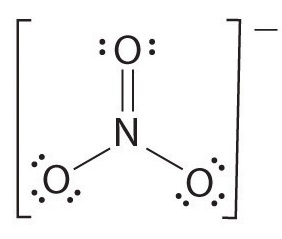 On the following molecule, draw the symbol for bond dipole for all bonds and assign partial charges.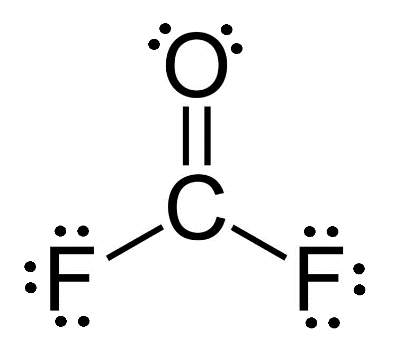 What is meant by molar concentration or molarity?123.11 g of zinc nitrate are dissolved in enough water to form 650.0 mL of solution. Calculate the molarity of the solution. 


Calculate the mass of potassium sulphite needed to make 800.0 mL of a 0.200 M solution.
	




		What volume of 2.50 M Li2CO3 would need to be evaporated in order to obtain 47.232 g of solid Li2CO3?  You add 50.0 mL of a 2.0 M Na2CO3 solution to a reaction. How many grams did you add?
Draw and name VSEPR structures for the following and determine whether they are polar.A molecule is said to be polar if ___________________________________________________________What are the three intramolecular forces? __________________________________________________What are the three intermolecular forces? __________________________________________________Which is stronger, intramolecular forces or intermolecular forces?For ionic compounds, which force is involved in melting, intramolecular or intermolecular?For covalent compounds, which force is involved in boiling, intramolecular or intermolecular?Of the intermolecular forces, which is the strongest? ___________________Analyze the following molecules for the presence of intermolecular bonds.Which of the compound(s) from the previous question would you expect to have the lowest boiling point? Explain.Circle the most conductive:        Fe(s)     NaCl(s)     CH3OH(aq)Circle the most conductive:        1.0 M NaCl        1.2 M LiF        0.5 M MgCl2Circle the most conductive:        KF(s)     KF(aq)     CH4(l)Given the following reactionMgCO3 (s)     +    2HCl (aq)       CO2 (g)   +   H2O (l)    +    MgCl2(aq)What mass of MgCO3 will react completely with 15.0 mL of 1.5 M HCl? 


Calculate the volume of 2.0 M HCl which would be needed to react completely with 37.935 grams of magnesium carbonate. In a titration, 18.20 mL of 0.300 M Ba(OH)2 is required to react completely with a 25.0 mL sample of a solution of HNO3. Find the [HNO3].





In a titration, 11.06 mL of 0.200 M HNO3 is required to react completely with a sample of 0.250M Ba(OH)2 . Find the volume of the Ba(OH)2 sample. 







		150.0 mL of water are added to 400.0 mL of 0.45 M HNO3. Calculate the final [HNO3]. 


	What volume of water needs to be added to 150.0 mL of 4.00 M H2SO4 in order to bring the concentration down to 2.50 M? 



Give directions on how to make 5.00 L of 0.020 M Ca(ClO)2 using solid Ca(ClO)2 and water. 200.0 mL of 2.0 M Na2SO4 is mixed with 300.0 mL of 1.5 M NaNO3. Find the final concentration of all ions.25.5 mL of 3.0 M Na3PO4 is mixed with 40.0 mL of 2.0 M Ca(NO3)2.Will there be a precipitate? If yes, what will it be? _______________________Write the formula equation.Write the complete ionic equation.Write the net ionic equation.Find the final concentration of each ion.Describe how to make 200. mL of a 0.65 M solution of LiIHow many grams of CaCl2 are contained in 1.25 L of a 0.25 M solution of CaCl2?What is the molarity of a solution made from dissolving 15.6 g of CaI2 into 1900 mL of water?14.5 g of calcium chloride and 13.76 g of aluminum chloride are dissolved in order to make a solution that is 2.5 L. What is the chloride ion concentration in the final solution?2.5 L of a 0.96 M solution of Li2CO3 are added to 3.0 L of water.  What are the final concentrations of the Li+ and CO32- ions after mixing?What volume of 1.37 M sucrose can be made from 300 mL solution that is 2.7 M sucrose?What are the concentrations of each of the ions of AlCl3 as 1.40 L of a 0.45 M solution is concentrated to 0.23 L?What are the final concentrations of all ions when 2.5 L of 1.56 M AgNO3 is mixed with 1.9 L of 1.36 M KCl?200.0 mL of 1.60 M aluminum bromide is mixed with 3.0 L of 1.40 M barium bromide. What is the final bromide ion concentration?FeCl3(aq) is mixed with Sr(OH)2. Write out the molecular, complete ionic and net ionic equations for the reaction.0.967 L of 0.90 M FeCl2 is mixed with 1.10 L of 1.10 M Na2S. What are the concentrations of all of the ions after mixing, and what mass of precipitate forms?Circle the best solvent for LiF:                          CH3OH     CH3OCH3     HClCircle the best solvent for NSH                        CH3CH2CH3     HF     CH3CH2FCircle the best solvent for CH3CH2CH3:            H2O     cyclohexane     HNO3Circle the best solvent for Mg(OH)2:                methanol     propanol     butanolName and draw the following molecules.Match the following descriptors with the correct functional group or organic structure.Convert these line diagrams to condensed structures.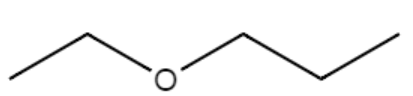 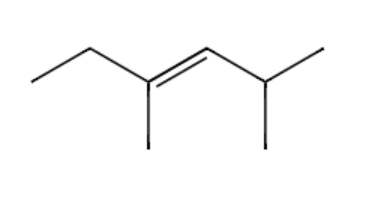 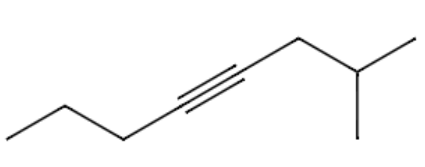 What are isomers?Why are cyclic alkanes not an isomer of their non-cyclic alkane counterparts? For example, why is cyclobutane not an isomer of C4H10?Predict the product or reactant structures for each esterification.Chemistry 11Final Exam ReviewTuesday, June 13, 2017NOMENCLATUREWrite names or chemical formulae for Ionic compoundsCovalent compoundsHydratesAcids and basesCHEMICAL REACTIONSOpen and closed systems and the conservation lawsWriting and balancing chemical equations with proper phasesTypes of reactants: synthesis, decomposition, single replacement, double replacement, combustion, neutralizationPredicting products of reactionsEnergy changes in a reaction: endothermic vs. exothermicDiatomic elements____________Heat is released into the surroundings____________The reaction flask becomes coldHeat is absorbed into the system____________Heat is released by the system____________Heat is absorbed by the surroundings____________The reaction flask becomes hot____________A bright light emits from the reaction____________The reaction is violent and spontaneous____________Energy is flowing from the surroundings into the systemPHYSICAL PROPERTIES AND CHANGESClassification of matter: homogeneous, heterogeneous, pure substance, mixtures (solution, suspension, mechanical mixture)Separation and purification techniquesHand separationFiltrationDistillationEvaporationSolvent extractionRecrystallizationGravity separationChromatographyHeating curvesSIGNIFICANT FIGURES AND MEASUREMENTSWhat are the SI unitsUnit conversionMetric prefixesAccuracy vs. precisionSignificant figuresHow to read a scale4.5000.005300.00.0030010101000.00000977194000000988.5400000.0005002 000 000 0003.8894 x 1028106 0000.000 000 78952.1500 x 0.3183.00 ÷ 1.2300 x 1028.90 x 103 ÷ 4.400 x 10-64.905 x 106 ÷ 4 x 10-20.05  + 394.732298.0076  -  2.195(3.33 x 9.52) + 13.9830.00000200 x 245.9123.813 + 98.98 + 2.6695.802 ÷ 6.21 + 2.41 ÷ 9.2565____________________________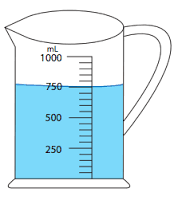 ____________________________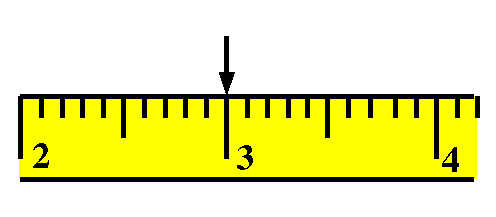 ____________________________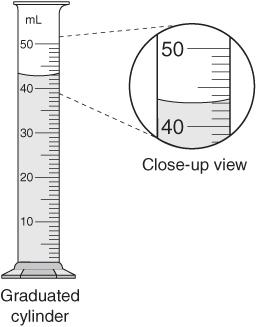 ____________________________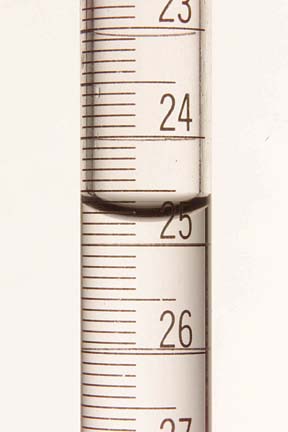 9.0 ng to g0.045 cm to km0.045 cm to km25.5 mL to L0.33 kg to mg0.33 kg to mg54 g/L to g/mL2.5 cm3 to m32.5 cm3 to m3THE MOLEKnow and use Avogadro’s numberWhat is a moleWhat is atomic mass, molar massMole calculations with mass, density, percents, STPHow to find the empirical formula and molecular formulaTHE MOLEKnow and use Avogadro’s numberWhat is a moleWhat is atomic mass, molar massMole calculations with mass, density, percents, STPHow to find the empirical formula and molecular formulaTHE MOLEKnow and use Avogadro’s numberWhat is a moleWhat is atomic mass, molar massMole calculations with mass, density, percents, STPHow to find the empirical formula and molecular formulaSTOICHIOMETRYCalculate mass, moles, number of particles of one species given the data for another in a chemical equationFind the excess and limiting reagents in a reactionFind the percent yield of a reactionPredict amount of reactant or product in a reaction knowing its percent yieldExplain factors that lead to a percent yield less than 100%, and greater than 100% GAS LAWSDescribe pressure, volume, and temperature and how they relate to one anotherConvert between different units for pressure (atm, torr, kPa, bar, mmHg) and temperature (°C vs K)Apply the Ideal Gas Law, Charles’s Law, Boyle’s Law, and the Combined Gas Law56 kPa to atm5 mmHg to atm30°C to K101 Torr to kPa200. atm to kpa19 K to °CATOMIC THEORYDescribe atoms using nuclear notationDescribe what an isotope isDraw and interpret Bohr diagrams, and explain its flawsDescribe the major contributions of Democritus, Dalton, Thomson, Rutherford, Bohr, and ShrodingerDescribe the atomic orbitalsWrite the electron configuration for neutral and charged atoms with and without an energy level diagram. Know the exceptions.Count the number of valence electronsDescribe the periodic familiesDescribe the periodic trends: atomic radii, electronegativity, ionization energy, reactivity Describe the 3 types of bonds: ionic, covalent, polar covalentAssess polarity of a bond and assign partial chargesDraw Lewis structures for neutral and charged molecules, including those with resonanceDescribe how bond length and electronegativity affect bond strength in ionic and covalent compoundsNuclear SymbolProtonsNeutronsElectronsMass NumberCharge1052622+51724842363-7954133941503+Isotope% AbundanceX-7950.69X-8149.31PMoSeRbCl-Al3+K+S2-Alkali metal________ These elements have a valence of 8 or 0Alkaline earth metal________ These elements form +2 ionsTransition metals________ These elements have both metal and non-metal propertiesMetalloids________ These elements are soft, silver, and shinyHalogens________ These elements are coloured and multivalentNoble gases________ These elements are diatomic and poisonous________ O and O________ S and O________ F and N________ Mg and Cl________ B and Si________ P and SMgCl2PBr3SeF2CH3CH2ISF2NSHSiS2CHF3PCl5COF2SH6N2VSEPR THEORY AND SOLUTION CHEMISTRYExplain VSEPR theoryPredict the 3D shapes and bond angles of moleculesDescribe the intermolecular forces (dipole-dipole, London, H-bonds) and how they differ from intramolecular forces (ionic, polar covalent, covalent)Explain how substances dissolve and predict solubility in different solventsWrite dissociation reactionsCalculate molar concentrations using mass and volumeCalculate ion concentrations after dilutions, mixing solutions, precipitation Predict the solubility of compounds using the Solubility ChartWrite formula, complete ionic, and net ionic equationsPredict the conductivity of various solutionsMgCl2PBr3 SeF2CH3CH2I (Challenge)SF2NSHSiS2CHF3PCl5COF2SH6N2H-bondsDipole-dipoleLondon ForcesCH2F2CH3CH2CH3CH3CH2OHSF6PH4FORGANIC CHEMISTRYInterpret/draw condensed structures and line diagrams from molecular formulae and organic names forAlkanes, alkenes (including cis and trans), alkynesBranched and cyclic structuresAlkyl halidesAlcoholsKetonesAldehydesCarboxylic acidsEstersEthersAminesAmides Identify various functional groupsPredict the products or reactants for an esterification reaction2-butyne3,3-diethylheptanoic acid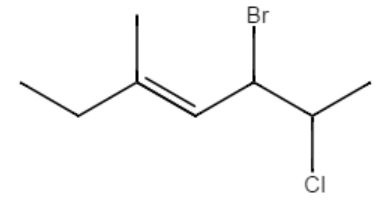 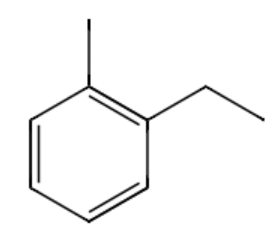 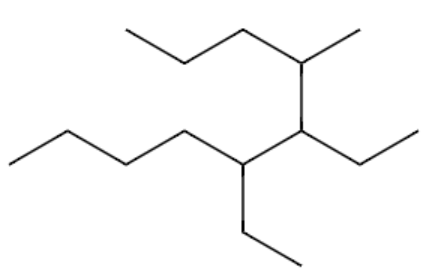 methyl pentanoate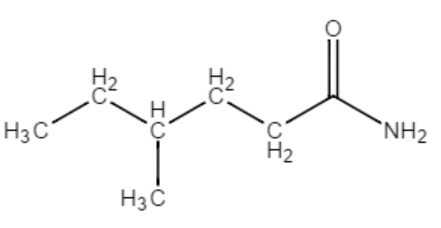 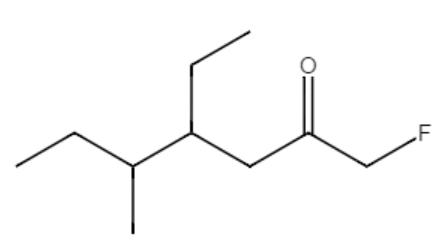 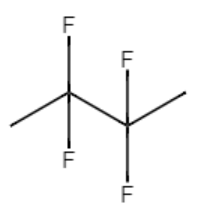 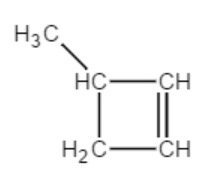 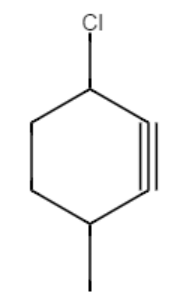 aminobenzene2,3,3-trichloropentanal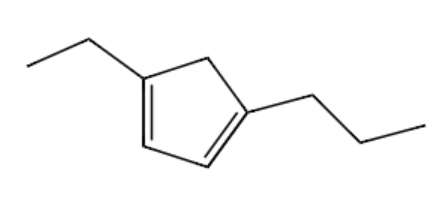 3-methyl-4-phenyl-1-pentyne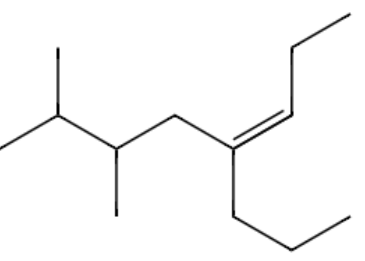 trans,cis-8-methyl-3,5-nonadiene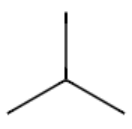 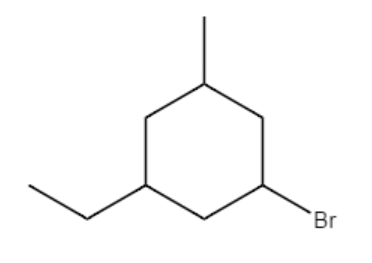 Saturated hydrocarbon________ A halogen branchAromatic compound________ Would turn litmus paper redAlkyl group________ Have cis and trans isomersAlkenes ________ Alkanes are also known as thisAlkynes ________ Are an anestheticsAlcohols ________ Any branch that contains carbons and hydrogensKetones ________ Have a linear 180°C section Aldehydes ________ Names end in “-one”Esters ________ Can be made from carboxylic acids with alcoholEthers ________ Have an amino group next to a carbonylAmines ________ Smells fishyAmides ________ A C = O groupCarboxylic acids ________ Compounds that are poisonous and have a strong odorCarbonyl group________ Benzene is an exampleAlkyl halide________ A carbonyl group at the first carbonmethanol   +   ethanoic acid       ? 2-butanol   +   2-methylpropanoic acid      ?Cyclohexanol   +   2,3-dimethylbutanoic acid      ? 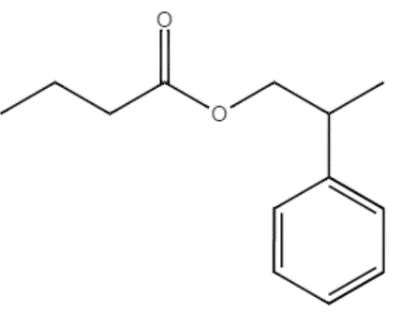 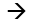 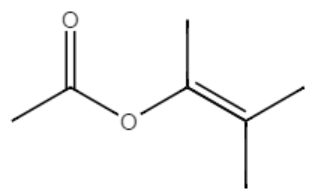 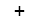 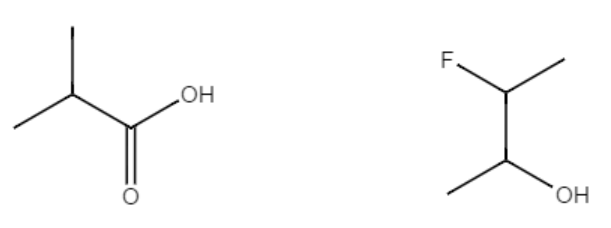 